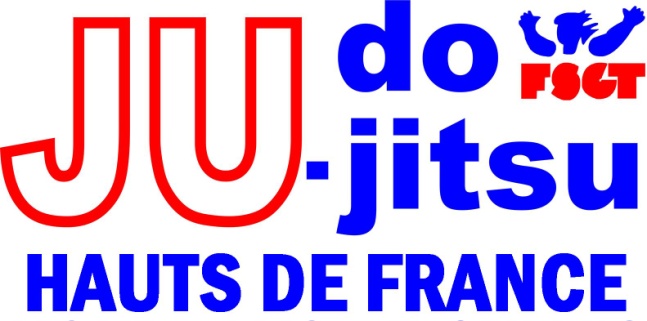 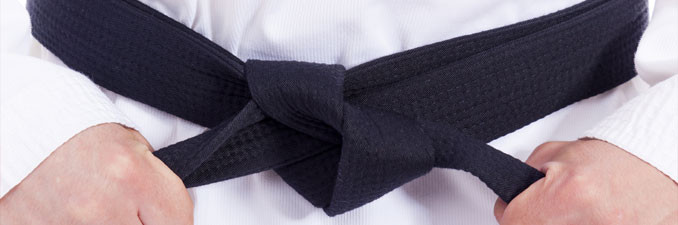 	CHAMPIONNAT DE JUDO FSGT REGIONAUX DOUCHY   LE SAMEDI 4 ET  DIMANCHE 5 MAI 2019Document  téléchargeable sur le site du comitéCLUB : …………………………………………………………………………Merci de renvoyer ce document  par courriel, fax, courrieravant  le  MARDI 30 AVRIL  Comité du Nord F.S.G.T,20, avenue Saint Roch -  BP 1011759302 VALENCIENNES CedexTél : 03 27 47 96 55. Fax : 03 27 47 35 88Courriel : fsgt59@wanadoo.fr - site : www.fsgtnord.orgNombre de minimes féminines  engagéesNombre de minimes féminines  engagéesNombre de minimes féminines  engagéesNombre de minimes féminines  engagéesNombre de minimes féminines  engagéesNombre de minimes féminines  engagéesNombre de minimes féminines  engagéesNombre de minimes féminines  engagées- 40- 44- 48- 52- 57- 63- 70+70Nombre de minimes masculins engagésNombre de minimes masculins engagésNombre de minimes masculins engagésNombre de minimes masculins engagésNombre de minimes masculins engagésNombre de minimes masculins engagésNombre de minimes masculins engagésNombre de minimes masculins engagésNombre de minimes masculins engagésNombre de minimes masculins engagés- 34- 38- 42- 46- 50- 55- 60- 66- 73+ 73Nombre de juniors féminines engagéesNombre de juniors féminines engagéesNombre de juniors féminines engagéesNombre de juniors féminines engagéesNombre de juniors féminines engagéesNombre de juniors féminines engagéesNombre de juniors féminines engagées- 48- 52- 57- 63- 70- 78+78Nombre de juniors masculins engagésNombre de juniors masculins engagésNombre de juniors masculins engagésNombre de juniors masculins engagésNombre de juniors masculins engagésNombre de juniors masculins engagésNombre de juniors masculins engagésNombre de juniors masculins engagés- 55- 60- 66- 73- 81- 90- 100+100Nombre de juniors/ seniors féminines KYUS engagéesNombre de juniors/ seniors féminines KYUS engagéesNombre de juniors/ seniors féminines KYUS engagées- 57- 63+63Nombre de juniors /seniors  KYUS engagésNombre de juniors /seniors  KYUS engagésNombre de juniors /seniors  KYUS engagésNombre de juniors /seniors  KYUS engagésNombre de juniors /seniors  KYUS engagés- 66- 73- 81- 90+ 90